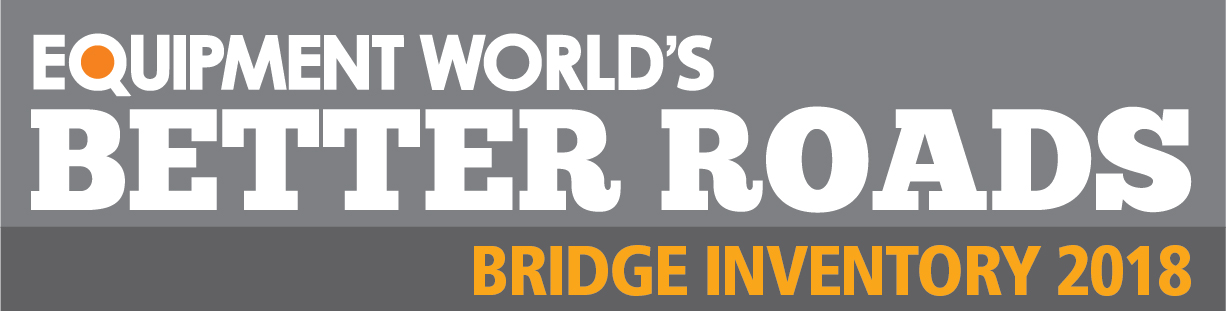 Please respond by August 31, 2018NOTE: There is no limit on space in the text areas in each question. You can type as much information as  you need to reply to the question.Name and title:     Agency:     Phone:     Email:     Please list the number of bridges in your state that fall into the following categories. (Please follow the FHWA’s Bridge System Conditions Ratings found at: https://www.fhwa.dot.gov/policy/2013cpr/chap3.cfm#11)Total number of interstate / state bridges:      Total rated Poor:      Total number of city/county/township bridges:      Total rated Poor:      Please list the number of bridges in your state that fall into the following categories, using the FHWA condition factor ratings of 0 through 9 (Good being a condition factor of 7 or above; Fair being a condition factor of 5 or 6; and Poor being a condition factor of 4 or below):Interstate / State BridgesTotal Good:      Total Fair:      Total Poor:      City/County/Township BridgesTotal Good:      Total Fair:      Total Poor:      Since bridge deck area is becoming more important as a means of measuring conditions, please list the area (in square feet) and percentage of bridge deck areas rated as Poor in the following:Interstate / State BridgesTotal Bridge Deck Area:       sq. ft.Bridge Deck Area Rated as Poor:       %We do not have this information City/County/Township BridgesTotal Bridge Deck Area:       sq. ft.Bridge Deck Area Rated as Poor:         %We do not have this information How many bridges have been closed in your state in the past year because of deficiency, structural failure or collapse? (Check one.)	0		1-3		4-6		7-9		10 +	How many of these bridges have been repaired or are slated for repair? (Check one.)	0		1-3		4-6		7-9		10 +	Please list the top three bridges needing replacement in your state._	       _	     _	     Please list the top three bridges needing immediate repair in your state._	       _	       _	       Do you expect to lower the rate of bridges rated Poor in your state in the coming year?
Yes   No   Still uncertain
If YES, how do you plan to reach this goal?  What reason(s) besides financial, would keep you from lowering the rate?
     If NO, what are the difficulties you face?On a scale of 1 to 5 (with 1 being poor and 5 being excellent), what rating would you give the bridges in your state?Rating         Why?      Please describe your greatest challenge in improving the conditions of bridges in your state.How many new bridges in the current fiscal year will be:	Completed 	     	Started 	     	Planned	     How many new bridges to you anticipate in the next fiscal year will be:	Completed 	     	Started 	     	Planned	     	Not sure at this point Has your state legislature or transportation department enacted anything that has helped expedite the process for funding bridge repair and/or replacement?	 Yes	 No	Please briefly describe what has been enacted.Has your state increased its gas taxes, or raise revenues for roads and bridges in another way in the past two years?	 Yes	 NoPlease briefly describe what has been done.Are you incorporating any of the following preservation techniques to prolong the life of your bridges? (Place an “X” by all that apply)Preventive Maintenance 	 Wash/clean bridge decks or entire bridge	 Install deck overlay	 Seal concrete decks	 Complete, spot or zone coat steel beam/girder ends	 Lubricate bearing devices	 Sealing/replacing leaking joints	 Install cathodic protection systems	 Install scour countermeasuresRehabilitation	 Partial or complete deck replacement	 Superstructure replacement	 Strengthening	 WideningDid the collapse of the Florida International University pedestrian bridge this March prompt your department to reevaluate any processes or procedures? If yes, what steps did you take? Yes	 No	Please briefly describe steps taken by your agency.Did you use accelerated bridge construction (ABC) techniques in the past year on bridge construction or reconstruction? If yes, please list techniques used. Yes	 No	Please describe techniques used.Which one thing would help you the most in improving your bridges, and why?If you have any questions about the survey, please contact Joy Powell at 205-248-1013, joypowell@randallreilly.com. Thank you for your response!